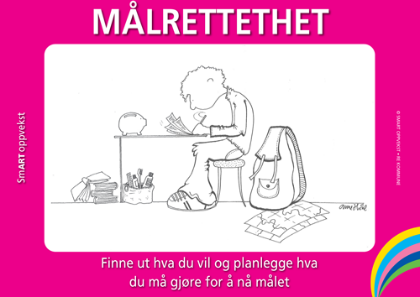 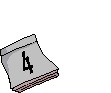 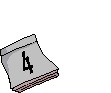 Mål for opplæringen:Mål for opplæringen:NorskKunne variere innledninger og avslutninger i tekster Kunne reflektere rundt egne og andres teksterMatteFå kjennskap til divisjon, overslag og sifrene på enerplass sin betydning for å gjette verdienFå kjennskap til standardalgoritmen for divisjonKunne løse likninger med flere løsningerEngelskChapter 3: Big, Bigger, Biggest NaturfagKunne beskrive hvilke tre former alle stoffer kan haSamfunnsfagKjenne til hvordan menneskene i Norden levde i steinalderen, bronsealderen og jernalderen.KRLEKjenne til ulike måter å feire jul på.SosialtVi jobber med karakteregenskapen «Målrettethet». Målrettethet er å finne ut hva du vil og planlegge hva du må gjøre for å nå måletLekserLekserLekserLekserTirsdagNorsk: Zeppelin språkbok les s. 74, 75 og 76. Lesebestilling: Oppgave 2b s. 76. Skriv i L-boka Norsk: Zeppelin språkbok les s. 74, 75 og 76. Lesebestilling: Oppgave 2b s. 76. Skriv i L-boka Norsk: Zeppelin språkbok les s. 74, 75 og 76. Lesebestilling: Oppgave 2b s. 76. Skriv i L-boka OnsdagNorsk: Zeppelin lesebok s. 94, 95, 96 og 97.Lesebestilling: Oppgave 1 s. 85. Skriv i L-bok.Norsk: Zeppelin lesebok s. 94, 95, 96 og 97.Lesebestilling: Oppgave 1 s. 85. Skriv i L-bok.Norsk: Zeppelin lesebok s. 94, 95, 96 og 97.Lesebestilling: Oppgave 1 s. 85. Skriv i L-bok.TorsdagNorsk: Zeppelin språkbok s. 77 og 78.Øv på øveordene. Skriv dem fem ganger i L-boka.Norsk: Zeppelin språkbok s. 77 og 78.Øv på øveordene. Skriv dem fem ganger i L-boka.Norsk: Zeppelin språkbok s. 77 og 78.Øv på øveordene. Skriv dem fem ganger i L-boka.TorsdagEngelsk: Leselekse: Read textbook page 41 and workbook page 32. Engelsk: Leselekse: Read textbook page 41 and workbook page 32. Engelsk: Leselekse: Read textbook page 41 and workbook page 32. FredagNorsk: Zeppelin lesebok s. 98, 99 og 100Norsk: Zeppelin lesebok s. 98, 99 og 100Norsk: Zeppelin lesebok s. 98, 99 og 100FredagMatte: Matematikkark 8, du får det fra læreren. Husk å vise tenkemåte.Matte: Matematikkark 8, du får det fra læreren. Husk å vise tenkemåte.Matte: Matematikkark 8, du får det fra læreren. Husk å vise tenkemåte.UkelekseUkelekseUkelekseUkelekseØveord:friminutt, akkurat, hvis, hjelpe, skinne.Øveord:friminutt, akkurat, hvis, hjelpe, skinne.Gloser:Christmas – julFather Christmas – julenissenstar – stjernereindeer – reinsdyr  Øvesetning: I wish you a merry Christmas.  MatematikkØv på multiplikasjonstabellen. Det kan plutselig komme en multiplikasjonsprøve.Praktisk informasjon: Det blir skolegudstjeneste i Høyland kirke på torsdag 14. desember. Elevene skal gå bort i første time, og derfor må dere kle dem etter vær og vind. De som ikke skal delta, får alternativt opplegg på skolen.Har du husket å ta med en hermetikkboks?Vi minner om foreldreundersøkelsen. Kjekt om dere klarer å svare på denne for å gjøre oss enda bedre.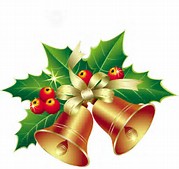 Hilsen Daniel, Anne Gro, Dorthe og Tori	